上海电力大学2018年课程建设项目结题验收报告书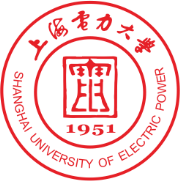 20   年    月    日项目编号：项目性质：□重点核心课程         □通识教育课程课程类型：□公共基础课  □学科基础课  □专业课程课程名称：项目负责人：所属部门：联系电话：课程名称课程名称课程名称面向专业立项时间立项时间立项时间验收时间课程负责人课程负责人课程负责人职       称课程建设参与人员课程建设参与人员姓 名职 称在项目工作中的分工在项目工作中的分工在项目工作中的分工签   名签   名课程建设参与人员课程建设参与人员课程建设参与人员课程建设参与人员课程建设参与人员课程建设参与人员课程建设参与人员课程建设参与人员课程建设参与人员课程建设参与人员课程建设参与人员课程建设参与人员课程建设参与人员课程建设参与人员课程建设参与人员课程建设参与人员下拨经费总额：       元；支出经费：       元； 剩余经费：       元下拨经费总额：       元；支出经费：       元； 剩余经费：       元下拨经费总额：       元；支出经费：       元； 剩余经费：       元下拨经费总额：       元；支出经费：       元； 剩余经费：       元下拨经费总额：       元；支出经费：       元； 剩余经费：       元下拨经费总额：       元；支出经费：       元； 剩余经费：       元下拨经费总额：       元；支出经费：       元； 剩余经费：       元下拨经费总额：       元；支出经费：       元； 剩余经费：       元下拨经费总额：       元；支出经费：       元； 剩余经费：       元经费支出情况经费支出情况支出项目内容支出项目内容支出项目内容支出项目内容支出金额（元）支出金额（元）支出金额（元）经费支出情况经费支出情况经费支出情况经费支出情况经费支出情况经费支出情况经费支出情况经费支出情况经费支出情况经费支出情况经费支出情况经费支出情况经费支出情况经费支出情况经费支出情况经费支出情况经费支出情况经费支出情况合  计合  计合  计合  计目标完成情况目标完成情况简述课程建设的目标、建设中采取的措施及完成情况：简述课程建设的目标、建设中采取的措施及完成情况：简述课程建设的目标、建设中采取的措施及完成情况：简述课程建设的目标、建设中采取的措施及完成情况：简述课程建设的目标、建设中采取的措施及完成情况：简述课程建设的目标、建设中采取的措施及完成情况：简述课程建设的目标、建设中采取的措施及完成情况：取得的成果取得的成果详细列出课程建设中取得的各项教学成果名称、成果形式（包括师资队伍、教材教参、电子课件、试卷库、教研论文等），过程化考核改革，课程思政，列出教学资源上网列表： 详细列出课程建设中取得的各项教学成果名称、成果形式（包括师资队伍、教材教参、电子课件、试卷库、教研论文等），过程化考核改革，课程思政，列出教学资源上网列表： 详细列出课程建设中取得的各项教学成果名称、成果形式（包括师资队伍、教材教参、电子课件、试卷库、教研论文等），过程化考核改革，课程思政，列出教学资源上网列表： 详细列出课程建设中取得的各项教学成果名称、成果形式（包括师资队伍、教材教参、电子课件、试卷库、教研论文等），过程化考核改革，课程思政，列出教学资源上网列表： 详细列出课程建设中取得的各项教学成果名称、成果形式（包括师资队伍、教材教参、电子课件、试卷库、教研论文等），过程化考核改革，课程思政，列出教学资源上网列表： 详细列出课程建设中取得的各项教学成果名称、成果形式（包括师资队伍、教材教参、电子课件、试卷库、教研论文等），过程化考核改革，课程思政，列出教学资源上网列表： 详细列出课程建设中取得的各项教学成果名称、成果形式（包括师资队伍、教材教参、电子课件、试卷库、教研论文等），过程化考核改革，课程思政，列出教学资源上网列表： 实践效果实践效果简述课程建设对提高教学质量取得的实际效果（包括学生评价、学生获奖、学生知识-能力-素质的提升、同行影响、奖励称号等）简述课程建设对提高教学质量取得的实际效果（包括学生评价、学生获奖、学生知识-能力-素质的提升、同行影响、奖励称号等）简述课程建设对提高教学质量取得的实际效果（包括学生评价、学生获奖、学生知识-能力-素质的提升、同行影响、奖励称号等）简述课程建设对提高教学质量取得的实际效果（包括学生评价、学生获奖、学生知识-能力-素质的提升、同行影响、奖励称号等）简述课程建设对提高教学质量取得的实际效果（包括学生评价、学生获奖、学生知识-能力-素质的提升、同行影响、奖励称号等）简述课程建设对提高教学质量取得的实际效果（包括学生评价、学生获奖、学生知识-能力-素质的提升、同行影响、奖励称号等）简述课程建设对提高教学质量取得的实际效果（包括学生评价、学生获奖、学生知识-能力-素质的提升、同行影响、奖励称号等）与既定目标比较，有哪些未完成或部分完成？与既定目标比较，有哪些未完成或部分完成？与既定目标比较，有哪些未完成或部分完成？与既定目标比较，有哪些未完成或部分完成？与既定目标比较，有哪些未完成或部分完成？与既定目标比较，有哪些未完成或部分完成？与既定目标比较，有哪些未完成或部分完成？与既定目标比较，有哪些未完成或部分完成？与既定目标比较，有哪些未完成或部分完成？拟在哪些方面需继续进一步建设？拟在哪些方面需继续进一步建设？拟在哪些方面需继续进一步建设？拟在哪些方面需继续进一步建设？拟在哪些方面需继续进一步建设？拟在哪些方面需继续进一步建设？拟在哪些方面需继续进一步建设？拟在哪些方面需继续进一步建设？拟在哪些方面需继续进一步建设？二级学院（部）意见：部门负责人签字：公        章：审    阅    日    期：二级学院（部）意见：部门负责人签字：公        章：审    阅    日    期：二级学院（部）意见：部门负责人签字：公        章：审    阅    日    期：二级学院（部）意见：部门负责人签字：公        章：审    阅    日    期：二级学院（部）意见：部门负责人签字：公        章：审    阅    日    期：二级学院（部）意见：部门负责人签字：公        章：审    阅    日    期：二级学院（部）意见：部门负责人签字：公        章：审    阅    日    期：二级学院（部）意见：部门负责人签字：公        章：审    阅    日    期：二级学院（部）意见：部门负责人签字：公        章：审    阅    日    期：专家组验收意见专家组验收意见课程建设的既定目标是否实现，拟突破的难题是否解决，成果具备价值或效益以及存在的主要不足：验收结论：优秀□    合格□    延期整改□ 验 收 组 长 签名：验收组成员签名：验    收    日    期：课程建设的既定目标是否实现，拟突破的难题是否解决，成果具备价值或效益以及存在的主要不足：验收结论：优秀□    合格□    延期整改□ 验 收 组 长 签名：验收组成员签名：验    收    日    期：课程建设的既定目标是否实现，拟突破的难题是否解决，成果具备价值或效益以及存在的主要不足：验收结论：优秀□    合格□    延期整改□ 验 收 组 长 签名：验收组成员签名：验    收    日    期：课程建设的既定目标是否实现，拟突破的难题是否解决，成果具备价值或效益以及存在的主要不足：验收结论：优秀□    合格□    延期整改□ 验 收 组 长 签名：验收组成员签名：验    收    日    期：课程建设的既定目标是否实现，拟突破的难题是否解决，成果具备价值或效益以及存在的主要不足：验收结论：优秀□    合格□    延期整改□ 验 收 组 长 签名：验收组成员签名：验    收    日    期：课程建设的既定目标是否实现，拟突破的难题是否解决，成果具备价值或效益以及存在的主要不足：验收结论：优秀□    合格□    延期整改□ 验 收 组 长 签名：验收组成员签名：验    收    日    期：课程建设的既定目标是否实现，拟突破的难题是否解决，成果具备价值或效益以及存在的主要不足：验收结论：优秀□    合格□    延期整改□ 验 收 组 长 签名：验收组成员签名：验    收    日    期：